INDICAÇÃO Nº  1006 / 2019Assunto: Solicita a análise de árvore localizada na Rua da Sapucaia – Terras de São Sebastião.Senhor Presidente,INDICO ao Sr. Prefeito Municipal, nos termos do Regimento Interno desta Casa de Leis, que se digne V. Ex.ª determinar a Secretaria de Meio Ambiente e Agricultura, que realize uma análise de árvore localizada na Rua da Sapucaia, em frente ao n.º 4 – Terras de São Sebastião.Tendo o exposto, espera-se que seja executada com urgência.SALA DAS SESSÕES, 24 de junho de 2019.LEILA BEDANIVereadora – PV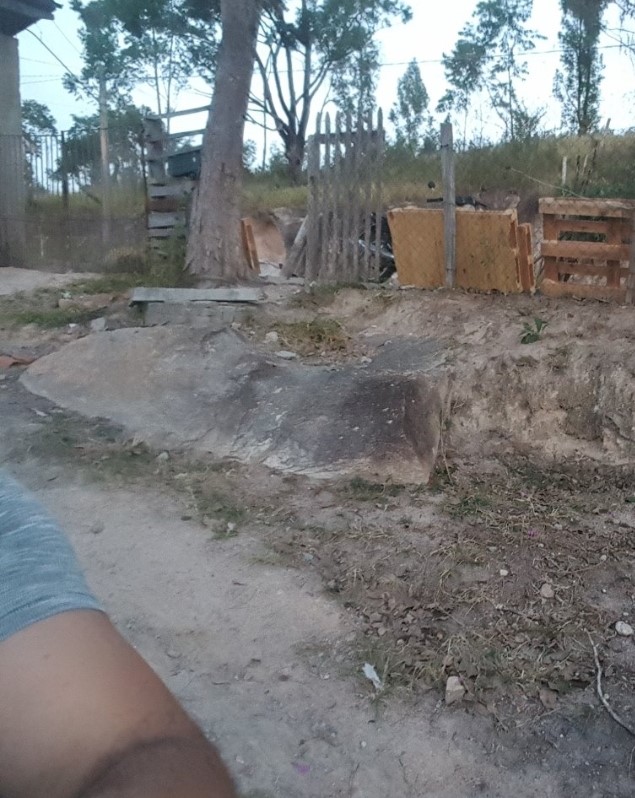 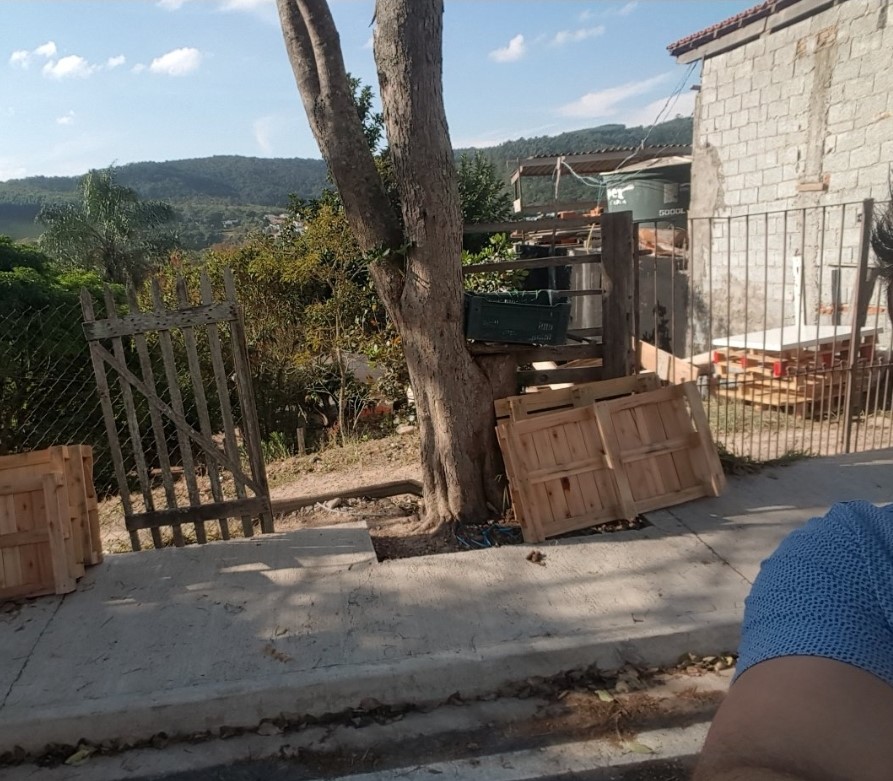 